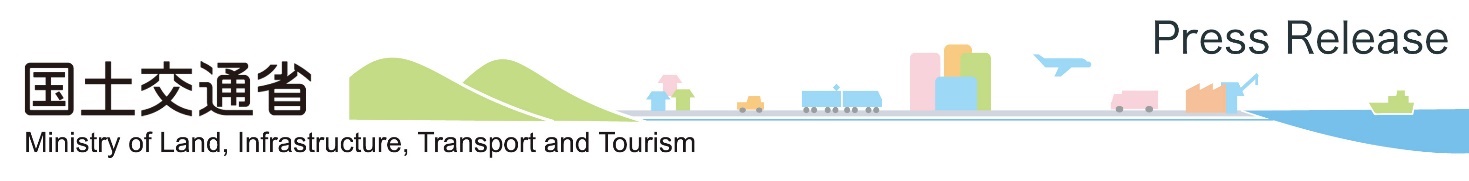 令和５年７月１０日佐賀河川事務所　令和５年７月１０日３時５０分に城原川（日出来橋地点）において、排水制限水位（ＴＰ．４．３２ｍ）に達したため、現在運転中である以下のポンプ場の排水を３時５２分に停止しました。①井柳川ポンプ場　②三本松川ポンプ場　③馬場川ポンプ場　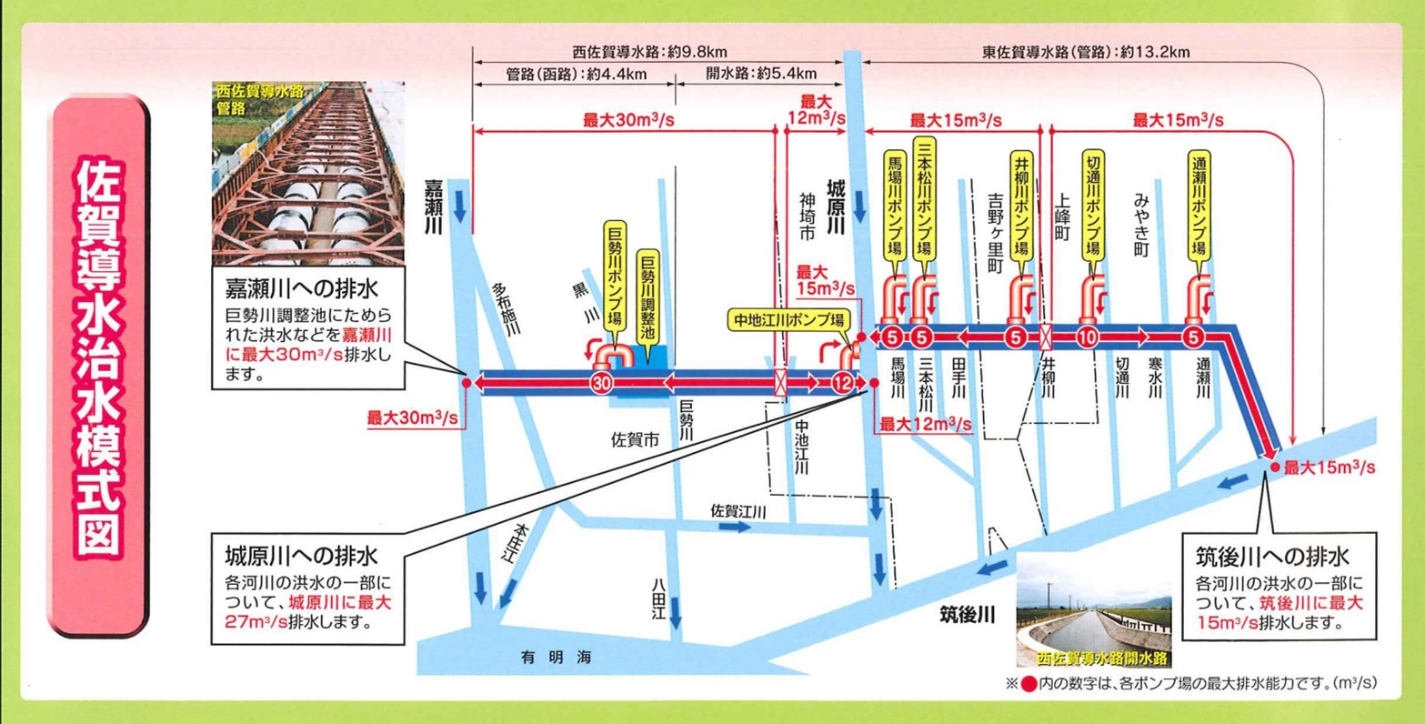 【記者発表に関する問合せ先】国土交通省 九州地方整備局 佐賀河川事務所　事務副所長　馬場　常次郎事業対策官　山村　覚〒849-0918  佐賀県佐賀市兵庫南二丁目1番34号TEL：0952-41-8801（代表）　　FAX：0952－41－8802